P O Z V Á N K AArcidiecézny katechetický úrad pozýva všetkých kňazov, katechétov, učiteľov náboženstva a náboženskej výchovy naMETODICKÝ DEŇktorý sa uskutoční dňa:   19. apríla 2023  (streda)miesto:      RK CMBF UK, Kapitulská 26, Bratislava (Aula Benedikta XVI.) začiatok:   8.00 hod.Prednášky:1.  PhDr. Dáša Toporcerová, PhD.  Téma: Nadmerné užívanie internetu u detí a mládeže  Prestávka a informácie AKÚ 2.   Mgr. Marek Wiesenganger, PhD. Téma: Škola s charakterom – výchova k cnostiam Predpokladaný záver:  13.00 hod. Metodický deň je súčasťou diecéznej formácie učiteľa náboženstva a náboženskej výchovy. Teším sa na spoločné chvíle a do nastávajúcich dní vyprosujem veľa zdravia a hojnosť Božích milostí.Bratislava, 5.4.2023			       			  Mgr. Andrej Šottník          riaditeľ AKÚ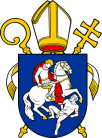 ARCIDIECÉZNY  KATECHETICKÝ ÚRAD  BRATISLAVSKEJ  ARCIDIECÉZY814 92   BRATISLAVA 1, Špitálska 7    0903/982 184      dku@abuba.sk   www.dku.abuba.sk